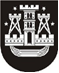 KLAIPĖDOS MIESTO SAVIVALDYBĖS TARYBASPRENDIMASDĖL pritarimo projekto „Elektra varomo viešojo transporto naujų galimybių plėtra (DEPO)“ įgyvendinimui2017 m. liepos 27 d. Nr. T2-195KlaipėdaVadovaudamasi Lietuvos Respublikos vietos savivaldos įstatymo 6 straipsnio 33 punktu ir Klaipėdos miesto savivaldybės tarybos 2014 m. gegužės 29 d. sprendimo Nr. T2-115 „Dėl Klaipėdos miesto savivaldybės vardu sudaromų sutarčių pasirašymo tvarkos aprašo patvirtinimo“ 2.3 papunkčiu ir 4 punktu, Klaipėdos miesto savivaldybės taryba nusprendžia:1. Pritarti projekto „Elektra varomo viešojo transporto naujų galimybių plėtra (DEPO)“ (toliau – Projektas) įgyvendinimui pagal 2014–2020 metų Europos Sąjungos finansuojamos programos „Horizontas 2020“ „ELENA“ priemonę. 2. Užtikrinti Projekto bendrąjį finansavimą Klaipėdos miesto savivaldybės biudžeto lėšomis – 10 proc. nuo Projektui įgyvendinti būtinų išlaidų.3. Pritarti Projekto rengimo paslaugų finansavimo sutarties su Europos investicijų banku projektui (pridedama).4. Įgalioti Klaipėdos miesto savivaldybės administracijos direktorių Saulių Budiną pasirašyti Projekto rengimo paslaugų finansavimo sutartį.Savivaldybės merasVytautas Grubliauskas